Mezoterapia igłowa skóry głowy - skutki uboczneDecydują się na jakikolwiek zabieg z medycyny estetycznej (ale nie tylko) należy liczyć się z możliwością pojawienia się <strong>skutków ubocznych</strong>. Dzisiaj postaramy się przedstawić te związane z <strong>mezoterapią igłową skóry głowy</strong>.Skutki uboczne - czy jest się czego bać?Każda ingerencja w wygląd naszego ciała wiąże się z ryzykiem wystąpienia skutków ubocznych. Niektóre są bardziej prawdopodobne, niektóre mniej. Wiele zależy od naszego ciała. Jednak ze względu na możliwość ich pojawienia się nie warto rezygnować z zabiegów. Należy być jednak na nie gotowymi. Nie zaleca się wykonywania taki zabiegów jak mezoterapia igłowa skóry głowy tuż przed ważnymi dla nas wydarzeniami.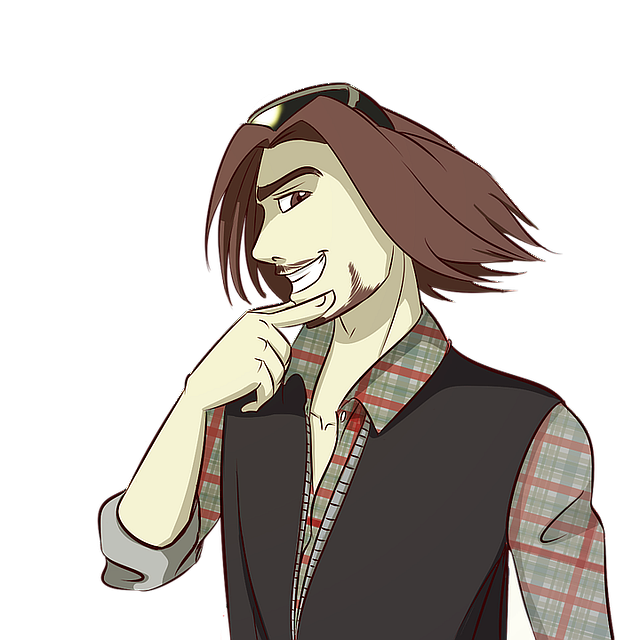 Mezoterapia igłowa skóry głowy - skutki ubocznePo wykonaniu mezoterapii igłowej skóry głowy mogą pojawić się skutki uboczne takie jak: zaczerwieniona i obrzęknięta skóra głowy. Niekiedy mogą pojawić się drobne zasinienia. Należy jednak pamiętać, że dolegliwości ustępują już w przeciągu kilku dnia po zabiegu. Nie należy więc martwić się o długą rekonwalescencję po jego wykonaniu. Dowiedz się więcej na temat mezoterapii na naszej stronie internetowej: mezoterapia igłowa skóry głowy skutki uboczne